Förderverein der Dezentralen Schule 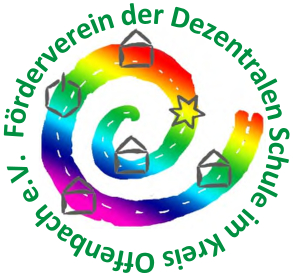 im Kreis Offenbach e. V.Werner-Hilpert-Straße 1, 63128 DietzenbachTel.: 06074/8180 4158, Fax:06074/8180 4159E-Mail: foerderverein@dfe-kreisoffenbach.deQuittung (beifügen):Antragsteller- - - - - -Antragsteller- - - - - -Antragsteller- - - - - - -AntragstellerNameNameNameNameNameNameNameNameNameNameNameNameNameNameNameNameNameNameNameNameNameNameNameNameNameNameNameNameAdresseAdresseAdresseAdresseAdresseAdresseAdresseAdresseAdresseAdresseAdresseAdresseAdresseAdresseAntragsteller- - - - - -Antragsteller- - - - - -Antragsteller- - - - - - -AntragstellerAntragsteller- - - - - -Antragsteller- - - - - -Antragsteller- - - - - - -AntragstellerTelefonnummerTelefonnummerTelefonnummerTelefonnummerTelefonnummerTelefonnummerTelefonnummerTelefonnummerTelefonnummerTelefonnummerTelefonnummerTelefonnummerTelefonnummerTelefonnummerTelefonnummerTelefonnummerTelefonnummerTelefonnummerTelefonnummerTelefonnummerTelefonnummerTelefonnummerTelefonnummerTelefonnummerTelefonnummerTelefonnummerTelefonnummerTelefonnummerEmailEmailEmailEmailEmailEmailEmailEmailEmailEmailEmailEmailEmailEmailAntragsteller- - - - - -Antragsteller- - - - - -Antragsteller- - - - - - -AntragstellerAntragsteller- - - - - -Antragsteller- - - - - -Antragsteller- - - - - - -AntragstellerBeschreibung des Fördergegenstandes(Art, Anzahl bzw. Umfang der zu fördernden Gegenstände, Materialien oder Dienstleistungen)Beschreibung des Fördergegenstandes(Art, Anzahl bzw. Umfang der zu fördernden Gegenstände, Materialien oder Dienstleistungen)Beschreibung des Fördergegenstandes(Art, Anzahl bzw. Umfang der zu fördernden Gegenstände, Materialien oder Dienstleistungen)Beschreibung des Fördergegenstandes(Art, Anzahl bzw. Umfang der zu fördernden Gegenstände, Materialien oder Dienstleistungen)Beschreibung des Fördergegenstandes(Art, Anzahl bzw. Umfang der zu fördernden Gegenstände, Materialien oder Dienstleistungen)Beschreibung des Fördergegenstandes(Art, Anzahl bzw. Umfang der zu fördernden Gegenstände, Materialien oder Dienstleistungen)Beschreibung des Fördergegenstandes(Art, Anzahl bzw. Umfang der zu fördernden Gegenstände, Materialien oder Dienstleistungen)Beschreibung des Fördergegenstandes(Art, Anzahl bzw. Umfang der zu fördernden Gegenstände, Materialien oder Dienstleistungen)Beschreibung des Fördergegenstandes(Art, Anzahl bzw. Umfang der zu fördernden Gegenstände, Materialien oder Dienstleistungen)Beschreibung des Fördergegenstandes(Art, Anzahl bzw. Umfang der zu fördernden Gegenstände, Materialien oder Dienstleistungen)Beschreibung des Fördergegenstandes(Art, Anzahl bzw. Umfang der zu fördernden Gegenstände, Materialien oder Dienstleistungen)Beschreibung des Fördergegenstandes(Art, Anzahl bzw. Umfang der zu fördernden Gegenstände, Materialien oder Dienstleistungen)Beschreibung des Fördergegenstandes(Art, Anzahl bzw. Umfang der zu fördernden Gegenstände, Materialien oder Dienstleistungen)Beschreibung des Fördergegenstandes(Art, Anzahl bzw. Umfang der zu fördernden Gegenstände, Materialien oder Dienstleistungen)Beschreibung des Fördergegenstandes(Art, Anzahl bzw. Umfang der zu fördernden Gegenstände, Materialien oder Dienstleistungen)Beschreibung des Fördergegenstandes(Art, Anzahl bzw. Umfang der zu fördernden Gegenstände, Materialien oder Dienstleistungen)Beschreibung des Fördergegenstandes(Art, Anzahl bzw. Umfang der zu fördernden Gegenstände, Materialien oder Dienstleistungen)Beschreibung des Fördergegenstandes(Art, Anzahl bzw. Umfang der zu fördernden Gegenstände, Materialien oder Dienstleistungen)Beschreibung des Fördergegenstandes(Art, Anzahl bzw. Umfang der zu fördernden Gegenstände, Materialien oder Dienstleistungen)Beschreibung des Fördergegenstandes(Art, Anzahl bzw. Umfang der zu fördernden Gegenstände, Materialien oder Dienstleistungen)Beschreibung des Fördergegenstandes(Art, Anzahl bzw. Umfang der zu fördernden Gegenstände, Materialien oder Dienstleistungen)Beschreibung des Fördergegenstandes(Art, Anzahl bzw. Umfang der zu fördernden Gegenstände, Materialien oder Dienstleistungen)Beschreibung des Fördergegenstandes(Art, Anzahl bzw. Umfang der zu fördernden Gegenstände, Materialien oder Dienstleistungen)Beschreibung des Fördergegenstandes(Art, Anzahl bzw. Umfang der zu fördernden Gegenstände, Materialien oder Dienstleistungen)Beschreibung des Fördergegenstandes(Art, Anzahl bzw. Umfang der zu fördernden Gegenstände, Materialien oder Dienstleistungen)Beschreibung des Fördergegenstandes(Art, Anzahl bzw. Umfang der zu fördernden Gegenstände, Materialien oder Dienstleistungen)Beschreibung des Fördergegenstandes(Art, Anzahl bzw. Umfang der zu fördernden Gegenstände, Materialien oder Dienstleistungen)Beschreibung des Fördergegenstandes(Art, Anzahl bzw. Umfang der zu fördernden Gegenstände, Materialien oder Dienstleistungen)Beschreibung des Fördergegenstandes(Art, Anzahl bzw. Umfang der zu fördernden Gegenstände, Materialien oder Dienstleistungen)Beschreibung des Fördergegenstandes(Art, Anzahl bzw. Umfang der zu fördernden Gegenstände, Materialien oder Dienstleistungen)Beschreibung des Fördergegenstandes(Art, Anzahl bzw. Umfang der zu fördernden Gegenstände, Materialien oder Dienstleistungen)Beschreibung des Fördergegenstandes(Art, Anzahl bzw. Umfang der zu fördernden Gegenstände, Materialien oder Dienstleistungen)Beschreibung des Fördergegenstandes(Art, Anzahl bzw. Umfang der zu fördernden Gegenstände, Materialien oder Dienstleistungen)Beschreibung des Fördergegenstandes(Art, Anzahl bzw. Umfang der zu fördernden Gegenstände, Materialien oder Dienstleistungen)Beschreibung des Fördergegenstandes(Art, Anzahl bzw. Umfang der zu fördernden Gegenstände, Materialien oder Dienstleistungen)Beschreibung des Fördergegenstandes(Art, Anzahl bzw. Umfang der zu fördernden Gegenstände, Materialien oder Dienstleistungen)Beschreibung des Fördergegenstandes(Art, Anzahl bzw. Umfang der zu fördernden Gegenstände, Materialien oder Dienstleistungen)Beschreibung des Fördergegenstandes(Art, Anzahl bzw. Umfang der zu fördernden Gegenstände, Materialien oder Dienstleistungen)Beschreibung des Fördergegenstandes(Art, Anzahl bzw. Umfang der zu fördernden Gegenstände, Materialien oder Dienstleistungen)Beschreibung des Fördergegenstandes(Art, Anzahl bzw. Umfang der zu fördernden Gegenstände, Materialien oder Dienstleistungen)Beschreibung des Fördergegenstandes(Art, Anzahl bzw. Umfang der zu fördernden Gegenstände, Materialien oder Dienstleistungen)Beschreibung des Fördergegenstandes(Art, Anzahl bzw. Umfang der zu fördernden Gegenstände, Materialien oder Dienstleistungen)Beschreibung des Fördergegenstandes(Art, Anzahl bzw. Umfang der zu fördernden Gegenstände, Materialien oder Dienstleistungen)Beschreibung des Fördergegenstandes(Art, Anzahl bzw. Umfang der zu fördernden Gegenstände, Materialien oder Dienstleistungen)Beschreibung des Fördergegenstandes(Art, Anzahl bzw. Umfang der zu fördernden Gegenstände, Materialien oder Dienstleistungen)Antragsteller- - - - - -Antragsteller- - - - - -Antragsteller- - - - - - -AntragstellerAntragsteller- - - - - -Antragsteller- - - - - -Antragsteller- - - - - - -AntragstellerAntragsteller- - - - - -Antragsteller- - - - - -Antragsteller- - - - - - -AntragstellerAntragsteller- - - - - -Antragsteller- - - - - -Antragsteller- - - - - - -AntragstellerAntragsteller- - - - - -Antragsteller- - - - - -Antragsteller- - - - - - -AntragstellerAntragsteller- - - - - -Antragsteller- - - - - -Antragsteller- - - - - - -AntragstellerAntragsteller- - - - - -Antragsteller- - - - - -Antragsteller- - - - - - -AntragstellerInhaltliche Begründung(Darlegung der inhaltlichen Notwendigkeit und weshalb keine Finanzierung über andere Wege möglich ist)Inhaltliche Begründung(Darlegung der inhaltlichen Notwendigkeit und weshalb keine Finanzierung über andere Wege möglich ist)Inhaltliche Begründung(Darlegung der inhaltlichen Notwendigkeit und weshalb keine Finanzierung über andere Wege möglich ist)Inhaltliche Begründung(Darlegung der inhaltlichen Notwendigkeit und weshalb keine Finanzierung über andere Wege möglich ist)Inhaltliche Begründung(Darlegung der inhaltlichen Notwendigkeit und weshalb keine Finanzierung über andere Wege möglich ist)Inhaltliche Begründung(Darlegung der inhaltlichen Notwendigkeit und weshalb keine Finanzierung über andere Wege möglich ist)Inhaltliche Begründung(Darlegung der inhaltlichen Notwendigkeit und weshalb keine Finanzierung über andere Wege möglich ist)Inhaltliche Begründung(Darlegung der inhaltlichen Notwendigkeit und weshalb keine Finanzierung über andere Wege möglich ist)Inhaltliche Begründung(Darlegung der inhaltlichen Notwendigkeit und weshalb keine Finanzierung über andere Wege möglich ist)Inhaltliche Begründung(Darlegung der inhaltlichen Notwendigkeit und weshalb keine Finanzierung über andere Wege möglich ist)Inhaltliche Begründung(Darlegung der inhaltlichen Notwendigkeit und weshalb keine Finanzierung über andere Wege möglich ist)Inhaltliche Begründung(Darlegung der inhaltlichen Notwendigkeit und weshalb keine Finanzierung über andere Wege möglich ist)Inhaltliche Begründung(Darlegung der inhaltlichen Notwendigkeit und weshalb keine Finanzierung über andere Wege möglich ist)Inhaltliche Begründung(Darlegung der inhaltlichen Notwendigkeit und weshalb keine Finanzierung über andere Wege möglich ist)Inhaltliche Begründung(Darlegung der inhaltlichen Notwendigkeit und weshalb keine Finanzierung über andere Wege möglich ist)Inhaltliche Begründung(Darlegung der inhaltlichen Notwendigkeit und weshalb keine Finanzierung über andere Wege möglich ist)Inhaltliche Begründung(Darlegung der inhaltlichen Notwendigkeit und weshalb keine Finanzierung über andere Wege möglich ist)Inhaltliche Begründung(Darlegung der inhaltlichen Notwendigkeit und weshalb keine Finanzierung über andere Wege möglich ist)Inhaltliche Begründung(Darlegung der inhaltlichen Notwendigkeit und weshalb keine Finanzierung über andere Wege möglich ist)Inhaltliche Begründung(Darlegung der inhaltlichen Notwendigkeit und weshalb keine Finanzierung über andere Wege möglich ist)Inhaltliche Begründung(Darlegung der inhaltlichen Notwendigkeit und weshalb keine Finanzierung über andere Wege möglich ist)Inhaltliche Begründung(Darlegung der inhaltlichen Notwendigkeit und weshalb keine Finanzierung über andere Wege möglich ist)Inhaltliche Begründung(Darlegung der inhaltlichen Notwendigkeit und weshalb keine Finanzierung über andere Wege möglich ist)Inhaltliche Begründung(Darlegung der inhaltlichen Notwendigkeit und weshalb keine Finanzierung über andere Wege möglich ist)Inhaltliche Begründung(Darlegung der inhaltlichen Notwendigkeit und weshalb keine Finanzierung über andere Wege möglich ist)Inhaltliche Begründung(Darlegung der inhaltlichen Notwendigkeit und weshalb keine Finanzierung über andere Wege möglich ist)Inhaltliche Begründung(Darlegung der inhaltlichen Notwendigkeit und weshalb keine Finanzierung über andere Wege möglich ist)Inhaltliche Begründung(Darlegung der inhaltlichen Notwendigkeit und weshalb keine Finanzierung über andere Wege möglich ist)Inhaltliche Begründung(Darlegung der inhaltlichen Notwendigkeit und weshalb keine Finanzierung über andere Wege möglich ist)Inhaltliche Begründung(Darlegung der inhaltlichen Notwendigkeit und weshalb keine Finanzierung über andere Wege möglich ist)Inhaltliche Begründung(Darlegung der inhaltlichen Notwendigkeit und weshalb keine Finanzierung über andere Wege möglich ist)Inhaltliche Begründung(Darlegung der inhaltlichen Notwendigkeit und weshalb keine Finanzierung über andere Wege möglich ist)Inhaltliche Begründung(Darlegung der inhaltlichen Notwendigkeit und weshalb keine Finanzierung über andere Wege möglich ist)Inhaltliche Begründung(Darlegung der inhaltlichen Notwendigkeit und weshalb keine Finanzierung über andere Wege möglich ist)Inhaltliche Begründung(Darlegung der inhaltlichen Notwendigkeit und weshalb keine Finanzierung über andere Wege möglich ist)Inhaltliche Begründung(Darlegung der inhaltlichen Notwendigkeit und weshalb keine Finanzierung über andere Wege möglich ist)Inhaltliche Begründung(Darlegung der inhaltlichen Notwendigkeit und weshalb keine Finanzierung über andere Wege möglich ist)Inhaltliche Begründung(Darlegung der inhaltlichen Notwendigkeit und weshalb keine Finanzierung über andere Wege möglich ist)Inhaltliche Begründung(Darlegung der inhaltlichen Notwendigkeit und weshalb keine Finanzierung über andere Wege möglich ist)Inhaltliche Begründung(Darlegung der inhaltlichen Notwendigkeit und weshalb keine Finanzierung über andere Wege möglich ist)Inhaltliche Begründung(Darlegung der inhaltlichen Notwendigkeit und weshalb keine Finanzierung über andere Wege möglich ist)Inhaltliche Begründung(Darlegung der inhaltlichen Notwendigkeit und weshalb keine Finanzierung über andere Wege möglich ist)Inhaltliche Begründung(Darlegung der inhaltlichen Notwendigkeit und weshalb keine Finanzierung über andere Wege möglich ist)Inhaltliche Begründung(Darlegung der inhaltlichen Notwendigkeit und weshalb keine Finanzierung über andere Wege möglich ist)Inhaltliche Begründung(Darlegung der inhaltlichen Notwendigkeit und weshalb keine Finanzierung über andere Wege möglich ist)Antragsteller- - - - - -Antragsteller- - - - - -Antragsteller- - - - - - -AntragstellerAntragsteller- - - - - -Antragsteller- - - - - -Antragsteller- - - - - - -AntragstellerAntragsteller- - - - - -Antragsteller- - - - - -Antragsteller- - - - - - -AntragstellerAntragsteller- - - - - -Antragsteller- - - - - -Antragsteller- - - - - - -AntragstellerAntragsteller- - - - - -Antragsteller- - - - - -Antragsteller- - - - - - -AntragstellerAntragsteller- - - - - -Antragsteller- - - - - -Antragsteller- - - - - - -AntragstellerAntragsteller- - - - - -Antragsteller- - - - - -Antragsteller- - - - - - -AntragstellerAntragsteller- - - - - -Antragsteller- - - - - -Antragsteller- - - - - - -AntragstellerPreis des Fördergegenstandes (inkl. MwSt.)Preis des Fördergegenstandes (inkl. MwSt.)Preis des Fördergegenstandes (inkl. MwSt.)Preis des Fördergegenstandes (inkl. MwSt.)Preis des Fördergegenstandes (inkl. MwSt.)Preis des Fördergegenstandes (inkl. MwSt.)Preis des Fördergegenstandes (inkl. MwSt.)Preis des Fördergegenstandes (inkl. MwSt.)Preis des Fördergegenstandes (inkl. MwSt.)Preis des Fördergegenstandes (inkl. MwSt.)Preis des Fördergegenstandes (inkl. MwSt.)Preis des Fördergegenstandes (inkl. MwSt.)Preis des Fördergegenstandes (inkl. MwSt.)Preis des Fördergegenstandes (inkl. MwSt.)Preis des Fördergegenstandes (inkl. MwSt.)Preis des Fördergegenstandes (inkl. MwSt.)Preis des Fördergegenstandes (inkl. MwSt.)Preis des Fördergegenstandes (inkl. MwSt.)Preis des Fördergegenstandes (inkl. MwSt.)Preis des Fördergegenstandes (inkl. MwSt.)Preis des Fördergegenstandes (inkl. MwSt.)Preis des Fördergegenstandes (inkl. MwSt.)Preis des Fördergegenstandes (inkl. MwSt.)Preis des Fördergegenstandes (inkl. MwSt.)Preis des Fördergegenstandes (inkl. MwSt.)Preis des Fördergegenstandes (inkl. MwSt.)Preis des Fördergegenstandes (inkl. MwSt.)Preis des Fördergegenstandes (inkl. MwSt.)Preis des Fördergegenstandes (inkl. MwSt.)                                   €                                   €                                   €                                   €                                   €                                   €                                   €                                   €                                   €                                   €                                   €                                   €                                   €                                   €                                   €                                   €Antragsteller- - - - - -Antragsteller- - - - - -Antragsteller- - - - - - -AntragstellerAntragsteller- - - - - -Antragsteller- - - - - -Antragsteller- - - - - - -AntragstellerFolgekosten (inkl. MwSt.) (Höhe der Kosten und Zeitraum)Folgekosten (inkl. MwSt.) (Höhe der Kosten und Zeitraum)Folgekosten (inkl. MwSt.) (Höhe der Kosten und Zeitraum)Folgekosten (inkl. MwSt.) (Höhe der Kosten und Zeitraum)Folgekosten (inkl. MwSt.) (Höhe der Kosten und Zeitraum)Folgekosten (inkl. MwSt.) (Höhe der Kosten und Zeitraum)Folgekosten (inkl. MwSt.) (Höhe der Kosten und Zeitraum)Folgekosten (inkl. MwSt.) (Höhe der Kosten und Zeitraum)Folgekosten (inkl. MwSt.) (Höhe der Kosten und Zeitraum)Folgekosten (inkl. MwSt.) (Höhe der Kosten und Zeitraum)Folgekosten (inkl. MwSt.) (Höhe der Kosten und Zeitraum)Folgekosten (inkl. MwSt.) (Höhe der Kosten und Zeitraum)Folgekosten (inkl. MwSt.) (Höhe der Kosten und Zeitraum)Folgekosten (inkl. MwSt.) (Höhe der Kosten und Zeitraum)Folgekosten (inkl. MwSt.) (Höhe der Kosten und Zeitraum)Folgekosten (inkl. MwSt.) (Höhe der Kosten und Zeitraum)Folgekosten (inkl. MwSt.) (Höhe der Kosten und Zeitraum)Folgekosten (inkl. MwSt.) (Höhe der Kosten und Zeitraum)Folgekosten (inkl. MwSt.) (Höhe der Kosten und Zeitraum)Folgekosten (inkl. MwSt.) (Höhe der Kosten und Zeitraum)Folgekosten (inkl. MwSt.) (Höhe der Kosten und Zeitraum)Folgekosten (inkl. MwSt.) (Höhe der Kosten und Zeitraum)Folgekosten (inkl. MwSt.) (Höhe der Kosten und Zeitraum)Folgekosten (inkl. MwSt.) (Höhe der Kosten und Zeitraum)Folgekosten (inkl. MwSt.) (Höhe der Kosten und Zeitraum)Folgekosten (inkl. MwSt.) (Höhe der Kosten und Zeitraum)Folgekosten (inkl. MwSt.) (Höhe der Kosten und Zeitraum)Folgekosten (inkl. MwSt.) (Höhe der Kosten und Zeitraum)Folgekosten (inkl. MwSt.) (Höhe der Kosten und Zeitraum)                                   €                                   €                                   €                                   €                                   €                                   €                                   €                                   €                                   €                                   €                                   €                                   €                                   €                                   €                                   €                                   €Antragsteller- - - - - -Antragsteller- - - - - -Antragsteller- - - - - - -AntragstellerAntragsteller- - - - - -Antragsteller- - - - - -Antragsteller- - - - - - -AntragstellerGesamtkosten (inkl. MwSt.)Gesamtkosten (inkl. MwSt.)Gesamtkosten (inkl. MwSt.)Gesamtkosten (inkl. MwSt.)Gesamtkosten (inkl. MwSt.)Gesamtkosten (inkl. MwSt.)Gesamtkosten (inkl. MwSt.)Gesamtkosten (inkl. MwSt.)Gesamtkosten (inkl. MwSt.)Gesamtkosten (inkl. MwSt.)Gesamtkosten (inkl. MwSt.)Gesamtkosten (inkl. MwSt.)Gesamtkosten (inkl. MwSt.)Gesamtkosten (inkl. MwSt.)Gesamtkosten (inkl. MwSt.)Gesamtkosten (inkl. MwSt.)Gesamtkosten (inkl. MwSt.)Gesamtkosten (inkl. MwSt.)Gesamtkosten (inkl. MwSt.)Gesamtkosten (inkl. MwSt.)Gesamtkosten (inkl. MwSt.)Gesamtkosten (inkl. MwSt.)Gesamtkosten (inkl. MwSt.)Gesamtkosten (inkl. MwSt.)Gesamtkosten (inkl. MwSt.)Gesamtkosten (inkl. MwSt.)Gesamtkosten (inkl. MwSt.)Gesamtkosten (inkl. MwSt.)Gesamtkosten (inkl. MwSt.)                                   €                                   €                                   €                                   €                                   €                                   €                                   €                                   €                                   €                                   €                                   €                                   €                                   €                                   €                                   €                                   €Antragsteller- - - - - -Antragsteller- - - - - -Antragsteller- - - - - - -AntragstellerAntragsteller- - - - - -Antragsteller- - - - - -Antragsteller- - - - - - -AntragstellerBei Bewilligung ist der Betrag auf folgendes Konto zu überweisen:Bei Bewilligung ist der Betrag auf folgendes Konto zu überweisen:Bei Bewilligung ist der Betrag auf folgendes Konto zu überweisen:Bei Bewilligung ist der Betrag auf folgendes Konto zu überweisen:Bei Bewilligung ist der Betrag auf folgendes Konto zu überweisen:Bei Bewilligung ist der Betrag auf folgendes Konto zu überweisen:Bei Bewilligung ist der Betrag auf folgendes Konto zu überweisen:Bei Bewilligung ist der Betrag auf folgendes Konto zu überweisen:Bei Bewilligung ist der Betrag auf folgendes Konto zu überweisen:Bei Bewilligung ist der Betrag auf folgendes Konto zu überweisen:Bei Bewilligung ist der Betrag auf folgendes Konto zu überweisen:Bei Bewilligung ist der Betrag auf folgendes Konto zu überweisen:Bei Bewilligung ist der Betrag auf folgendes Konto zu überweisen:Bei Bewilligung ist der Betrag auf folgendes Konto zu überweisen:Bei Bewilligung ist der Betrag auf folgendes Konto zu überweisen:Bei Bewilligung ist der Betrag auf folgendes Konto zu überweisen:Bei Bewilligung ist der Betrag auf folgendes Konto zu überweisen:Bei Bewilligung ist der Betrag auf folgendes Konto zu überweisen:Bei Bewilligung ist der Betrag auf folgendes Konto zu überweisen:Bei Bewilligung ist der Betrag auf folgendes Konto zu überweisen:Bei Bewilligung ist der Betrag auf folgendes Konto zu überweisen:Bei Bewilligung ist der Betrag auf folgendes Konto zu überweisen:Bei Bewilligung ist der Betrag auf folgendes Konto zu überweisen:Bei Bewilligung ist der Betrag auf folgendes Konto zu überweisen:Bei Bewilligung ist der Betrag auf folgendes Konto zu überweisen:Bei Bewilligung ist der Betrag auf folgendes Konto zu überweisen:Bei Bewilligung ist der Betrag auf folgendes Konto zu überweisen:Bei Bewilligung ist der Betrag auf folgendes Konto zu überweisen:Bei Bewilligung ist der Betrag auf folgendes Konto zu überweisen:Bei Bewilligung ist der Betrag auf folgendes Konto zu überweisen:Bei Bewilligung ist der Betrag auf folgendes Konto zu überweisen:Bei Bewilligung ist der Betrag auf folgendes Konto zu überweisen:Bei Bewilligung ist der Betrag auf folgendes Konto zu überweisen:Bei Bewilligung ist der Betrag auf folgendes Konto zu überweisen:Bei Bewilligung ist der Betrag auf folgendes Konto zu überweisen:Bei Bewilligung ist der Betrag auf folgendes Konto zu überweisen:Bei Bewilligung ist der Betrag auf folgendes Konto zu überweisen:Bei Bewilligung ist der Betrag auf folgendes Konto zu überweisen:Bei Bewilligung ist der Betrag auf folgendes Konto zu überweisen:Bei Bewilligung ist der Betrag auf folgendes Konto zu überweisen:Bei Bewilligung ist der Betrag auf folgendes Konto zu überweisen:Bei Bewilligung ist der Betrag auf folgendes Konto zu überweisen:Bei Bewilligung ist der Betrag auf folgendes Konto zu überweisen:Bei Bewilligung ist der Betrag auf folgendes Konto zu überweisen:Bei Bewilligung ist der Betrag auf folgendes Konto zu überweisen:Antragsteller- - - - - -Antragsteller- - - - - -Antragsteller- - - - - - -AntragstellerAntragsteller- - - - - -Antragsteller- - - - - -Antragsteller- - - - - - -AntragstellerAngaben zum Zahlungsempfänger (Kontoinhaber)Angaben zum Zahlungsempfänger (Kontoinhaber)Angaben zum Zahlungsempfänger (Kontoinhaber)Angaben zum Zahlungsempfänger (Kontoinhaber)Angaben zum Zahlungsempfänger (Kontoinhaber)Angaben zum Zahlungsempfänger (Kontoinhaber)Angaben zum Zahlungsempfänger (Kontoinhaber)Angaben zum Zahlungsempfänger (Kontoinhaber)Angaben zum Zahlungsempfänger (Kontoinhaber)Angaben zum Zahlungsempfänger (Kontoinhaber)Angaben zum Zahlungsempfänger (Kontoinhaber)Angaben zum Zahlungsempfänger (Kontoinhaber)Angaben zum Zahlungsempfänger (Kontoinhaber)Angaben zum Zahlungsempfänger (Kontoinhaber)Angaben zum Zahlungsempfänger (Kontoinhaber)Angaben zum Zahlungsempfänger (Kontoinhaber)Angaben zum Zahlungsempfänger (Kontoinhaber)Angaben zum Zahlungsempfänger (Kontoinhaber)Angaben zum Zahlungsempfänger (Kontoinhaber)Angaben zum Zahlungsempfänger (Kontoinhaber)Angaben zum Zahlungsempfänger (Kontoinhaber)Angaben zum Zahlungsempfänger (Kontoinhaber)Angaben zum Zahlungsempfänger (Kontoinhaber)Angaben zum Zahlungsempfänger (Kontoinhaber)Angaben zum Zahlungsempfänger (Kontoinhaber)Angaben zum Zahlungsempfänger (Kontoinhaber)Angaben zum Zahlungsempfänger (Kontoinhaber)Angaben zum Zahlungsempfänger (Kontoinhaber)Angaben zum Zahlungsempfänger (Kontoinhaber)Angaben zum Zahlungsempfänger (Kontoinhaber)Angaben zum Zahlungsempfänger (Kontoinhaber)Angaben zum Zahlungsempfänger (Kontoinhaber)Angaben zum Zahlungsempfänger (Kontoinhaber)Angaben zum Zahlungsempfänger (Kontoinhaber)Angaben zum Zahlungsempfänger (Kontoinhaber)Angaben zum Zahlungsempfänger (Kontoinhaber)Angaben zum Zahlungsempfänger (Kontoinhaber)Angaben zum Zahlungsempfänger (Kontoinhaber)Angaben zum Zahlungsempfänger (Kontoinhaber)Angaben zum Zahlungsempfänger (Kontoinhaber)Angaben zum Zahlungsempfänger (Kontoinhaber)Angaben zum Zahlungsempfänger (Kontoinhaber)Angaben zum Zahlungsempfänger (Kontoinhaber)Angaben zum Zahlungsempfänger (Kontoinhaber)Angaben zum Zahlungsempfänger (Kontoinhaber)Antragsteller- - - - - -Antragsteller- - - - - -Antragsteller- - - - - - -AntragstellerDDEEAntragsteller- - - - - -Antragsteller- - - - - -Antragsteller- - - - - - -AntragstellerIBAN IBAN IBAN IBAN IBAN IBAN IBAN IBAN IBAN IBAN IBAN IBAN IBAN IBAN IBAN IBAN IBAN IBAN IBAN IBAN IBAN IBAN IBAN IBAN IBAN IBAN IBAN IBAN IBAN IBAN IBAN IBAN IBAN IBAN IBAN IBAN IBAN IBAN IBAN IBAN IBAN IBAN IBAN IBAN IBAN Antragsteller- - - - - -Antragsteller- - - - - -Antragsteller- - - - - - -AntragstellerAntragsteller- - - - - -Antragsteller- - - - - -Antragsteller- - - - - - -AntragstellerBIC des KreditinstitutsBIC des KreditinstitutsBIC des KreditinstitutsBIC des KreditinstitutsBIC des KreditinstitutsBIC des KreditinstitutsBIC des KreditinstitutsBIC des KreditinstitutsBIC des KreditinstitutsBIC des KreditinstitutsBIC des KreditinstitutsBIC des KreditinstitutsBIC des KreditinstitutsBIC des KreditinstitutsBIC des KreditinstitutsBIC des KreditinstitutsBIC des KreditinstitutsBIC des KreditinstitutsBIC des KreditinstitutsBIC des KreditinstitutsBIC des KreditinstitutsBIC des KreditinstitutsBIC des KreditinstitutsBIC des KreditinstitutsBIC des KreditinstitutsBIC des KreditinstitutsName und Ort des KreditinstitutsName und Ort des KreditinstitutsName und Ort des KreditinstitutsName und Ort des KreditinstitutsName und Ort des KreditinstitutsName und Ort des KreditinstitutsName und Ort des KreditinstitutsName und Ort des KreditinstitutsName und Ort des KreditinstitutsName und Ort des KreditinstitutsName und Ort des KreditinstitutsName und Ort des KreditinstitutsName und Ort des KreditinstitutsName und Ort des KreditinstitutsName und Ort des KreditinstitutsAntragsteller- - - - - -Antragsteller- - - - - -Antragsteller- - - - - - -AntragstellerAntragsteller- - - - - -Antragsteller- - - - - -Antragsteller- - - - - - -AntragstellerAntragsteller- - - - - -Antragsteller- - - - - -Antragsteller- - - - - - -AntragstellerOrtOrtOrtOrtOrtOrtOrtOrtOrtOrtOrtOrtOrtOrtOrtDatumDatumDatumDatumDatumDatumDatumDatumDatumDatumDatumDatumDatumDatumDatumUnterschrift des AntragstellersUnterschrift des AntragstellersUnterschrift des AntragstellersUnterschrift des AntragstellersUnterschrift des AntragstellersUnterschrift des AntragstellersUnterschrift des AntragstellersUnterschrift des AntragstellersUnterschrift des AntragstellersUnterschrift des AntragstellersUnterschrift des AntragstellersAntragsteller- - - - - -Antragsteller- - - - - -Antragsteller- - - - - - -AntragstellerDer Antrag wurde am Der Antrag wurde am Der Antrag wurde am Der Antrag wurde am Der Antrag wurde am Der Antrag wurde am Der Antrag wurde am Der Antrag wurde am Der Antrag wurde am Der Antrag wurde am Der Antrag wurde am Der Antrag wurde am Der Antrag wurde am Der Antrag wurde am Der Antrag wurde am                     in                                  genehmigt.                      in                                  genehmigt.                      in                                  genehmigt.                      in                                  genehmigt.                      in                                  genehmigt.                      in                                  genehmigt.                      in                                  genehmigt.                      in                                  genehmigt.                      in                                  genehmigt.                      in                                  genehmigt.                      in                                  genehmigt.                      in                                  genehmigt.                      in                                  genehmigt.                      in                                  genehmigt.                      in                                  genehmigt.                      in                                  genehmigt.                      in                                  genehmigt.                      in                                  genehmigt.                      in                                  genehmigt.                      in                                  genehmigt.                      in                                  genehmigt.                      in                                  genehmigt.                      in                                  genehmigt.                      in                                  genehmigt.                      in                                  genehmigt.                      in                                  genehmigt.                      in                                  genehmigt.                      in                                  genehmigt.                      in                                  genehmigt.                      in                                  genehmigt.  - Vorstand -       Datum                           Ort o. Veranstaltung                          Datum                           Ort o. Veranstaltung                          Datum                           Ort o. Veranstaltung                          Datum                           Ort o. Veranstaltung                          Datum                           Ort o. Veranstaltung                          Datum                           Ort o. Veranstaltung                          Datum                           Ort o. Veranstaltung                          Datum                           Ort o. Veranstaltung                          Datum                           Ort o. Veranstaltung                          Datum                           Ort o. Veranstaltung                          Datum                           Ort o. Veranstaltung                          Datum                           Ort o. Veranstaltung                          Datum                           Ort o. Veranstaltung                          Datum                           Ort o. Veranstaltung                          Datum                           Ort o. Veranstaltung                          Datum                           Ort o. Veranstaltung                          Datum                           Ort o. Veranstaltung                          Datum                           Ort o. Veranstaltung                          Datum                           Ort o. Veranstaltung                          Datum                           Ort o. Veranstaltung                          Datum                           Ort o. Veranstaltung                          Datum                           Ort o. Veranstaltung                          Datum                           Ort o. Veranstaltung                          Datum                           Ort o. Veranstaltung                          Datum                           Ort o. Veranstaltung                          Datum                           Ort o. Veranstaltung                          Datum                           Ort o. Veranstaltung                          Datum                           Ort o. Veranstaltung                          Datum                           Ort o. Veranstaltung                          Datum                           Ort o. Veranstaltung                   - Vorstand -- Vorstand -(Unterschrift von zwei Vorstandsmitgliedern)(Unterschrift von zwei Vorstandsmitgliedern)(Unterschrift von zwei Vorstandsmitgliedern)(Unterschrift von zwei Vorstandsmitgliedern)(Unterschrift von zwei Vorstandsmitgliedern)(Unterschrift von zwei Vorstandsmitgliedern)(Unterschrift von zwei Vorstandsmitgliedern)(Unterschrift von zwei Vorstandsmitgliedern)(Unterschrift von zwei Vorstandsmitgliedern)(Unterschrift von zwei Vorstandsmitgliedern)(Unterschrift von zwei Vorstandsmitgliedern)(Unterschrift von zwei Vorstandsmitgliedern)(Unterschrift von zwei Vorstandsmitgliedern)(Unterschrift von zwei Vorstandsmitgliedern)(Unterschrift von zwei Vorstandsmitgliedern)(Unterschrift von zwei Vorstandsmitgliedern)(Unterschrift von zwei Vorstandsmitgliedern)(Unterschrift von zwei Vorstandsmitgliedern)(Unterschrift von zwei Vorstandsmitgliedern)(Unterschrift von zwei Vorstandsmitgliedern)(Unterschrift von zwei Vorstandsmitgliedern)(Unterschrift von zwei Vorstandsmitgliedern)(Unterschrift von zwei Vorstandsmitgliedern)(Unterschrift von zwei Vorstandsmitgliedern)(Unterschrift von zwei Vorstandsmitgliedern)(Unterschrift von zwei Vorstandsmitgliedern)(Unterschrift von zwei Vorstandsmitgliedern)(Unterschrift von zwei Vorstandsmitgliedern)(Unterschrift von zwei Vorstandsmitgliedern)(Unterschrift von zwei Vorstandsmitgliedern)(Unterschrift von zwei Vorstandsmitgliedern)(Unterschrift von zwei Vorstandsmitgliedern)(Unterschrift von zwei Vorstandsmitgliedern)(Unterschrift von zwei Vorstandsmitgliedern)(Unterschrift von zwei Vorstandsmitgliedern)(Unterschrift von zwei Vorstandsmitgliedern)(Unterschrift von zwei Vorstandsmitgliedern)(Unterschrift von zwei Vorstandsmitgliedern)(Unterschrift von zwei Vorstandsmitgliedern)(Unterschrift von zwei Vorstandsmitgliedern)(Unterschrift von zwei Vorstandsmitgliedern)(Unterschrift von zwei Vorstandsmitgliedern)(Unterschrift von zwei Vorstandsmitgliedern)(Unterschrift von zwei Vorstandsmitgliedern)(Unterschrift von zwei Vorstandsmitgliedern)- Vorstand -- Vorstand -Wir bitten hiermit die Kassenführung den Gesamtbetrag Wir bitten hiermit die Kassenführung den Gesamtbetrag Wir bitten hiermit die Kassenführung den Gesamtbetrag Wir bitten hiermit die Kassenführung den Gesamtbetrag Wir bitten hiermit die Kassenführung den Gesamtbetrag Wir bitten hiermit die Kassenführung den Gesamtbetrag Wir bitten hiermit die Kassenführung den Gesamtbetrag Wir bitten hiermit die Kassenführung den Gesamtbetrag Wir bitten hiermit die Kassenführung den Gesamtbetrag Wir bitten hiermit die Kassenführung den Gesamtbetrag Wir bitten hiermit die Kassenführung den Gesamtbetrag Wir bitten hiermit die Kassenführung den Gesamtbetrag Wir bitten hiermit die Kassenführung den Gesamtbetrag Wir bitten hiermit die Kassenführung den Gesamtbetrag Wir bitten hiermit die Kassenführung den Gesamtbetrag Wir bitten hiermit die Kassenführung den Gesamtbetrag Wir bitten hiermit die Kassenführung den Gesamtbetrag Wir bitten hiermit die Kassenführung den Gesamtbetrag Wir bitten hiermit die Kassenführung den Gesamtbetrag Wir bitten hiermit die Kassenführung den Gesamtbetrag Wir bitten hiermit die Kassenführung den Gesamtbetrag Wir bitten hiermit die Kassenführung den Gesamtbetrag Wir bitten hiermit die Kassenführung den Gesamtbetrag Wir bitten hiermit die Kassenführung den Gesamtbetrag Wir bitten hiermit die Kassenführung den Gesamtbetrag Wir bitten hiermit die Kassenführung den Gesamtbetrag Wir bitten hiermit die Kassenführung den Gesamtbetrag Wir bitten hiermit die Kassenführung den Gesamtbetrag Wir bitten hiermit die Kassenführung den Gesamtbetrag Wir bitten hiermit die Kassenführung den Gesamtbetrag Wir bitten hiermit die Kassenführung den Gesamtbetrag Wir bitten hiermit die Kassenführung den Gesamtbetrag Wir bitten hiermit die Kassenführung den Gesamtbetrag Wir bitten hiermit die Kassenführung den Gesamtbetrag Wir bitten hiermit die Kassenführung den Gesamtbetrag Wir bitten hiermit die Kassenführung den Gesamtbetrag Wir bitten hiermit die Kassenführung den Gesamtbetrag Wir bitten hiermit die Kassenführung den Gesamtbetrag Wir bitten hiermit die Kassenführung den Gesamtbetrag €€€€€€- Vorstand -der beigefügten Quittung auf das angegebene Konto mit folgendem Verwendungszweck _______________________________ zu überweisen.der beigefügten Quittung auf das angegebene Konto mit folgendem Verwendungszweck _______________________________ zu überweisen.der beigefügten Quittung auf das angegebene Konto mit folgendem Verwendungszweck _______________________________ zu überweisen.der beigefügten Quittung auf das angegebene Konto mit folgendem Verwendungszweck _______________________________ zu überweisen.der beigefügten Quittung auf das angegebene Konto mit folgendem Verwendungszweck _______________________________ zu überweisen.der beigefügten Quittung auf das angegebene Konto mit folgendem Verwendungszweck _______________________________ zu überweisen.der beigefügten Quittung auf das angegebene Konto mit folgendem Verwendungszweck _______________________________ zu überweisen.der beigefügten Quittung auf das angegebene Konto mit folgendem Verwendungszweck _______________________________ zu überweisen.der beigefügten Quittung auf das angegebene Konto mit folgendem Verwendungszweck _______________________________ zu überweisen.der beigefügten Quittung auf das angegebene Konto mit folgendem Verwendungszweck _______________________________ zu überweisen.der beigefügten Quittung auf das angegebene Konto mit folgendem Verwendungszweck _______________________________ zu überweisen.der beigefügten Quittung auf das angegebene Konto mit folgendem Verwendungszweck _______________________________ zu überweisen.der beigefügten Quittung auf das angegebene Konto mit folgendem Verwendungszweck _______________________________ zu überweisen.der beigefügten Quittung auf das angegebene Konto mit folgendem Verwendungszweck _______________________________ zu überweisen.der beigefügten Quittung auf das angegebene Konto mit folgendem Verwendungszweck _______________________________ zu überweisen.der beigefügten Quittung auf das angegebene Konto mit folgendem Verwendungszweck _______________________________ zu überweisen.der beigefügten Quittung auf das angegebene Konto mit folgendem Verwendungszweck _______________________________ zu überweisen.der beigefügten Quittung auf das angegebene Konto mit folgendem Verwendungszweck _______________________________ zu überweisen.der beigefügten Quittung auf das angegebene Konto mit folgendem Verwendungszweck _______________________________ zu überweisen.der beigefügten Quittung auf das angegebene Konto mit folgendem Verwendungszweck _______________________________ zu überweisen.der beigefügten Quittung auf das angegebene Konto mit folgendem Verwendungszweck _______________________________ zu überweisen.der beigefügten Quittung auf das angegebene Konto mit folgendem Verwendungszweck _______________________________ zu überweisen.der beigefügten Quittung auf das angegebene Konto mit folgendem Verwendungszweck _______________________________ zu überweisen.der beigefügten Quittung auf das angegebene Konto mit folgendem Verwendungszweck _______________________________ zu überweisen.der beigefügten Quittung auf das angegebene Konto mit folgendem Verwendungszweck _______________________________ zu überweisen.der beigefügten Quittung auf das angegebene Konto mit folgendem Verwendungszweck _______________________________ zu überweisen.der beigefügten Quittung auf das angegebene Konto mit folgendem Verwendungszweck _______________________________ zu überweisen.der beigefügten Quittung auf das angegebene Konto mit folgendem Verwendungszweck _______________________________ zu überweisen.der beigefügten Quittung auf das angegebene Konto mit folgendem Verwendungszweck _______________________________ zu überweisen.der beigefügten Quittung auf das angegebene Konto mit folgendem Verwendungszweck _______________________________ zu überweisen.der beigefügten Quittung auf das angegebene Konto mit folgendem Verwendungszweck _______________________________ zu überweisen.der beigefügten Quittung auf das angegebene Konto mit folgendem Verwendungszweck _______________________________ zu überweisen.der beigefügten Quittung auf das angegebene Konto mit folgendem Verwendungszweck _______________________________ zu überweisen.der beigefügten Quittung auf das angegebene Konto mit folgendem Verwendungszweck _______________________________ zu überweisen.der beigefügten Quittung auf das angegebene Konto mit folgendem Verwendungszweck _______________________________ zu überweisen.der beigefügten Quittung auf das angegebene Konto mit folgendem Verwendungszweck _______________________________ zu überweisen.der beigefügten Quittung auf das angegebene Konto mit folgendem Verwendungszweck _______________________________ zu überweisen.der beigefügten Quittung auf das angegebene Konto mit folgendem Verwendungszweck _______________________________ zu überweisen.der beigefügten Quittung auf das angegebene Konto mit folgendem Verwendungszweck _______________________________ zu überweisen.der beigefügten Quittung auf das angegebene Konto mit folgendem Verwendungszweck _______________________________ zu überweisen.der beigefügten Quittung auf das angegebene Konto mit folgendem Verwendungszweck _______________________________ zu überweisen.der beigefügten Quittung auf das angegebene Konto mit folgendem Verwendungszweck _______________________________ zu überweisen.der beigefügten Quittung auf das angegebene Konto mit folgendem Verwendungszweck _______________________________ zu überweisen.der beigefügten Quittung auf das angegebene Konto mit folgendem Verwendungszweck _______________________________ zu überweisen.der beigefügten Quittung auf das angegebene Konto mit folgendem Verwendungszweck _______________________________ zu überweisen.- Vorstand -Vielen Dank für die Mühe. Mit freundlichen GrüßenVielen Dank für die Mühe. Mit freundlichen GrüßenVielen Dank für die Mühe. Mit freundlichen GrüßenVielen Dank für die Mühe. Mit freundlichen GrüßenVielen Dank für die Mühe. Mit freundlichen GrüßenVielen Dank für die Mühe. Mit freundlichen GrüßenVielen Dank für die Mühe. Mit freundlichen GrüßenVielen Dank für die Mühe. Mit freundlichen GrüßenVielen Dank für die Mühe. Mit freundlichen GrüßenVielen Dank für die Mühe. Mit freundlichen GrüßenVielen Dank für die Mühe. Mit freundlichen GrüßenVielen Dank für die Mühe. Mit freundlichen GrüßenVielen Dank für die Mühe. Mit freundlichen GrüßenVielen Dank für die Mühe. Mit freundlichen GrüßenVielen Dank für die Mühe. Mit freundlichen GrüßenVielen Dank für die Mühe. Mit freundlichen GrüßenVielen Dank für die Mühe. Mit freundlichen GrüßenVielen Dank für die Mühe. Mit freundlichen GrüßenVielen Dank für die Mühe. Mit freundlichen GrüßenVielen Dank für die Mühe. Mit freundlichen GrüßenVielen Dank für die Mühe. Mit freundlichen GrüßenVielen Dank für die Mühe. Mit freundlichen GrüßenVielen Dank für die Mühe. Mit freundlichen GrüßenVielen Dank für die Mühe. Mit freundlichen GrüßenVielen Dank für die Mühe. Mit freundlichen GrüßenVielen Dank für die Mühe. Mit freundlichen GrüßenVielen Dank für die Mühe. Mit freundlichen GrüßenVielen Dank für die Mühe. Mit freundlichen GrüßenVielen Dank für die Mühe. Mit freundlichen GrüßenVielen Dank für die Mühe. Mit freundlichen GrüßenVielen Dank für die Mühe. Mit freundlichen GrüßenVielen Dank für die Mühe. Mit freundlichen GrüßenVielen Dank für die Mühe. Mit freundlichen GrüßenVielen Dank für die Mühe. Mit freundlichen GrüßenVielen Dank für die Mühe. Mit freundlichen GrüßenVielen Dank für die Mühe. Mit freundlichen GrüßenVielen Dank für die Mühe. Mit freundlichen GrüßenVielen Dank für die Mühe. Mit freundlichen GrüßenVielen Dank für die Mühe. Mit freundlichen GrüßenVielen Dank für die Mühe. Mit freundlichen GrüßenVielen Dank für die Mühe. Mit freundlichen GrüßenVielen Dank für die Mühe. Mit freundlichen GrüßenVielen Dank für die Mühe. Mit freundlichen GrüßenVielen Dank für die Mühe. Mit freundlichen GrüßenVielen Dank für die Mühe. Mit freundlichen Grüßen- Vorstand -- Vorstand -Dietzenbach,Dietzenbach,Dietzenbach,Dietzenbach,Dietzenbach,Dietzenbach,Dietzenbach,Dietzenbach,Dietzenbach,- Vorstand -OrtOrtOrtOrtOrtOrtOrtOrtOrtDatumDatumDatumDatumDatumDatumDatumDatumDatumDatumDatumUnterschrift eines VorstandmitgliedesUnterschrift eines VorstandmitgliedesUnterschrift eines VorstandmitgliedesUnterschrift eines VorstandmitgliedesUnterschrift eines VorstandmitgliedesUnterschrift eines VorstandmitgliedesUnterschrift eines VorstandmitgliedesUnterschrift eines VorstandmitgliedesUnterschrift eines VorstandmitgliedesUnterschrift eines VorstandmitgliedesUnterschrift eines VorstandmitgliedesUnterschrift eines VorstandmitgliedesUnterschrift eines VorstandmitgliedesUnterschrift eines VorstandmitgliedesUnterschrift eines VorstandmitgliedesUnterschrift eines VorstandmitgliedesUnterschrift eines VorstandmitgliedesUnterschrift eines VorstandmitgliedesUnterschrift eines VorstandmitgliedesUnterschrift eines VorstandmitgliedesUnterschrift eines VorstandmitgliedesUnterschrift eines VorstandmitgliedesUnterschrift eines Vorstandmitgliedes- Vorstand -